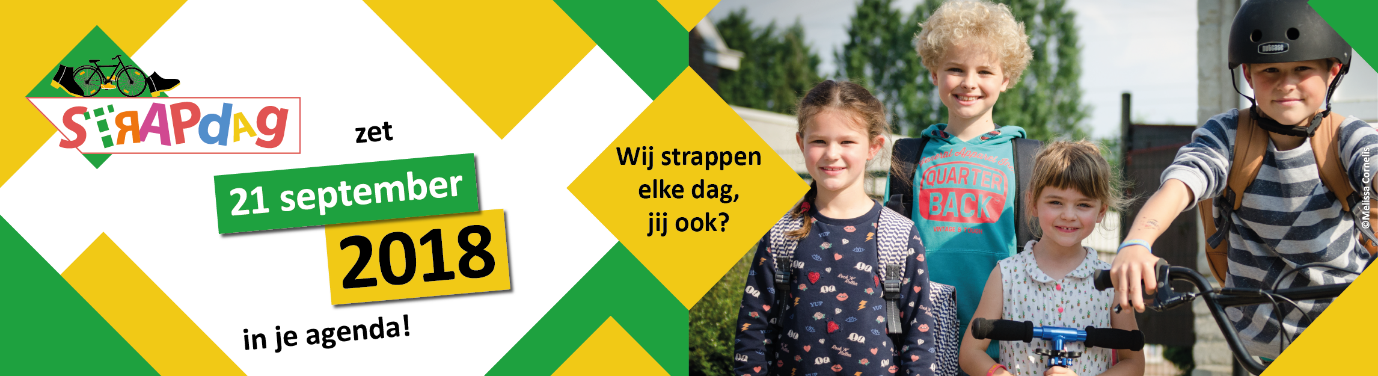 Op vrijdag 21 september komen we te voet of met de fiets naar school Beste (groot) ouders, Onze school doet mee aan de jaarlijks STRAPDAG van het Octopusplan. Duizenden kinderen, leerkrachten, ouders en grootouders uit meer dan 1300 Vlaamse basisscholen komen op deze dag te voet, met de fiets, step, gocart,…naar school.  Onze school wil met deze campagne aandacht vragen voor de verkeersveiligheid in de schoolomgeving en wil kinderen en ouders stimuleren om wat vaker te voet of met de fiets naar school te komen. Zich duurzaam verplaatsen zorgt voor meer veiligheid op de schoolroutes en aan de schoolpoort. Strappen is bovendien goed voor het milieu, voor de gezondheid en de zelfontplooiing van jezelf en je kind. De Strapdag gaat door op vrijdag 21 september. Kom op deze dag samen met je (klein)kind te voet of met de fiets naar school en ontdek de leuke aspecten ervan. Een wekelijkse strapdag inplannen kan een mooi streefdoel zijn.  Extra informatie over de activiteiten:In het kader van onze strapdagactiviteiten wordt de straat afgesloten voor gemotoriseerd verkeer tussen 8u en 16u. Doe mee aan de strapwedstrijd en win mooie prijzenLos de rebus op via de bladwijzer en zend het antwoord in via www.octopusplan.infoTot straps!   De directie contactgegevens school 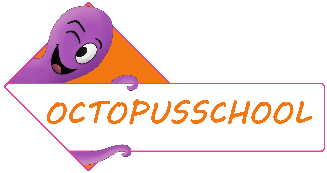 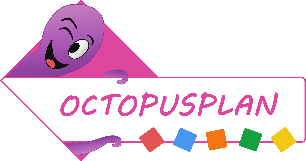 